Options Analysis
Template[Insert name of proposal][Insert name of sponsoring agency][Insert document date] Purpose of the Options Analysis TemplateThis template includes guidance on how to complete the Options Analysis document for an initiative that is to be progressed through the Infrastructure SA Assurance Framework (“ISAAF”) for the purposes of seeking investment from the South Australian State Government. The Options Analysis provides decision makers with sufficient detail to decide whether there are any solution options that address the need for a capital solution and are worthwhile developing and assessing further. It does so by generating an options development process before using the process to produce a longlist of solution options, which are then narrowed down to a shortlist. Subsequently, the shortlist is assessed at a high level against a set of factors to then arrive at the options to investigate further in the Business Case.The Options Analysis document forms the basis for any decision to allow the proposal to progress through Gate 1 of the ISAAF and proceed to the Business Case stage, leading up to Gate 2.The following figure provides an overview of key characteristics of the Options Analysis template. Features of the two companion documents are provided for reference.Notes on the templateGeneral commentsInfrastructure SA provides this template to assist stakeholders in developing the required documentation for infrastructure initiative proposals in alignment with the ISAAF.This Option Analysis document is an important document for undertaking a Gate 1 Assurance Review (Project Justification). The Gate 1 Assurance Review Workbook can be used for reference and to check on content and progress in the development of this document and the overall project. The structure and content of this template are important to ensure the development and communication of a robust investment proposal. However, this template is offered as a guide only. It is important that you tailor documentation requirements to your particular initiative to meet its specific needs. The document size and the level of detail need to correspond to the size, priority, complexity and risk level of the initiative proposed.Please contact Infrastructure SA to discuss the unique circumstances of your proposed initiative and confirm resulting assurance and documentation requirements.Structure of templateThe template suggests a document outline to provide the necessary data, information and analysis to support a decision to progress the initiative to the next stage and to release funding as applicable.The document outline provides clear section headings that should be followed when developing the document. 
A short commentary is offered under each major heading detailing the:section’s purpose, andrelative effort of developing the section, when compared across the three companion documents.This is repeated across the three documents to facilitate understanding of how they relate to each other and integrate. The section introductory comment is followed by specific guidance for drafting purposes under each heading and subheading. Where considered beneficial, additional clarifying or background commentary has been provided in italics.Delete all template commentary and guidance notes when you no longer require them.Note that the table for the Shortlist Assessment has example data and should be replaced as part iof the drafting with real and updated data.  Content indicatorsThe following content indicators have been used to help you work with the template.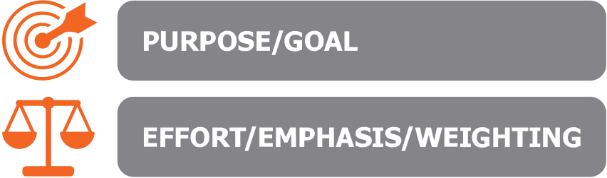 Document informationDocument identificationDocument historyContentsExecutive Summary	5Proposal Context	6Nature of proposal	6Strategic position	6Government involvement	6Proposal governance	6Stakeholder engagement and input	7Case for Change (Problem identification/opportunity)	8Current state	8Demand situation	8Investment need	9Inaction consequences	9Outcomes Sought	10Benefits and outcomes	10Strategic alignment	10Integration	10Other initiatives	11Critical success factors	11Options Development	12Base case definition	12Previous options	12Potential initiatives	12Options development process	13Longlist development	13Options Assessment	15Longlist to shortlist	15Financial assessment	16Approach	16Revenue	17Expenditure	17Cash Flow (Real)	17Cash Flow (Nominal)	18Options comparison (optional section)	18Economic assessment	19Approach	19Economic impacts	19Assessment	19Options comparison (optional section)	20Social assessment	21Approach	21Social impacts	21Assessment	22Options comparison (optional section)	22Environmental assessment	23Approach	23Environmental impacts	23Assessment	24Options comparison (optional section)	24Sustainability assessment	25Approach	25Assessment	25Options comparison (optional section)	25Cost-benefit analysis	26Approach	26Benefits and costs	26Cost-benefit analysis summary	27Sensitivity analysis	28Scenario analysis	28Options comparison	28Shortlist assessment	29Approach	29Options comparison	29Solution Funding	33Funding strategy	33Budget request	33Delivery Strategy	34Delivery considerations	34Market sounding	34Project Management	36Approach	36Schedule and milestones	36Governance and assurance	37Benefits management and realisation	37Risk management	37Stakeholder management	37Change management	38Disruption management	38Environment and sustainability	38Interfaces, dependencies, constraints	38Project Progression	39Progress to next gate	39Stakeholder endorsement	39Decision to proceed	39Attachments	40Project Management Plan	40Benefits Management Plan	40Stakeholder Management Plan	40Change Management Plan	41Risk Management Plan	41Change Control Plan	41Industry Participation Plan	41Post-Implementation Review Plan	41Benefits Register	41Risk Register	42Interfaces and Dependencies Register	43Executive Summary 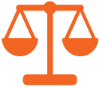 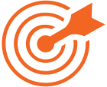 This section is intended to facilitate executive decision-making. It should be clear and concise, emphasising the most important aspects of the proposal and its development, with a particular focus on results, findings and options to progress to the next stage of the initiative. The length of this section may vary based on the specific proposal being considered. However, all relevant topics would typically be addressed in a few paragraphs.Review, refine and expand on the information provided in the Strategic Assessment, ensuring all content is up-to-date. Aid reading by choosing headers that offer structure and logic. Address all pertinent matters, particularly:proposal backgroundthe investment needbenefits and outcomes soughtstrategic alignmentcritical success factorsbase case definitionoptions development processshortlist identifiedresults of shortlist assessmentsolution options recommended to be progressed to Business Case stagekey stakeholder engagement outcomeshigh-level risksstrategic cost estimatespreliminary funding strategyanticipated timelinekey actions required to progress the initiative to Gate 2decisions/endorsements/approvals sought, andlocation map(s) indicating project context.Maximum length of Executive Summary: 2–3 PagesProposal Context Nature of proposalThe Strategic Assessment should have described the essence of the proposal. Further, it should have answered what need or opportunity the proposal is trying to address, when and where.Ensure that this information is provided and confirm that it is still valid. Update it and provide additional information only as required.Strategic positionThe Strategic Assessment should have explained the proposal’s overall position in relation to the leading/sponsoring organisation, sector strategies and government policies. In doing so, it should have addressed the proposal’s relation to any overarching program, strategic asset management framework, the 20-Year Infrastructure Strategy and any relevant government strategy or policy.Ensure that this information is provided and confirm that it is still valid. Update it and provide additional information only as required.Government involvementThe Strategic Assessment should have explained why government involvement is deemed necessary to progress the proposal.Ensure that this information is provided and confirm that it is still valid. Update it and provide additional information only as required.Proposal governanceThe Strategic Assessment would have detailed how progression of the proposal – from that point to delivery, including approvals – will be managed, providing clarity about relevant accountabilities and responsibilities, governance bodies and meeting and reporting regimes.This information is critical. Ensure that it is provided and confirm that it is still valid. Update it and provide additional information only as required.Stakeholder engagement and inputThe Strategic Assessment should have detailed any early developments with respect to stakeholder engagement.As part of the Options Analysis, it is likely that more stakeholder engagement will have occurred. Building on what was said in the Strategic Assessment, describe any new respective developments. Discuss key interactions have taken place, who has been involved and what the outcomes were. Focus on engagement that is critical for sponsorship, approval and funding of the proposal as well as community views, input and feedback.Case for Change
(Problem identification/opportunity) Current stateThe Strategic Assessment should have described the existing service need, service model and level of service provision at a high level, supported by selected related evidence. This might have been anecdotal or might have come from any relevant types of studies, surveys or other data-backed analyses previously done or already available at the time of the Strategic Assessment.The Options Analysis should review the initial observations presented in the Strategic Assessment and seek to expand on these significantly. The question of what “business as usual” currently looks like should be explored and explained in detail. To do so, a structured, systematic, methodologically sound and up-to-date analysis of the current service model and state of service provision should be conducted. In this subsection, use these analyses and other sources as appropriate to paint a picture of what the current service provision looks like. Do so in a succinct yet logically sound way. Rather than replicating separately conducted analyses, your narration should, to the extent possible, provide fresh insights, drawing on and referencing select pieces of data and information from available sources and integrating them into one easy-to-follow storyline. The style of writing should be such that a reader with a general business background, rather than a subject matter expert, can comprehend the line of thought without effort.Demand situationThe Strategic Assessment should have illustrated the service demand situation – both current as well as forecast – at a high level. As far as possible, this will have been supported with selected evidence, based on data and information available at the time of the Strategic Assessment.The Options Analysis should review the initial strategic demand observations presented in the Strategic Assessment and expand on these significantly. Current and future demand levels, including long-term expectations, should be explored and explained in detail.For the drafting of this subsection, use the same approach as suggested for the Current State analysis i.e. summarised presentation of findings from separately conducted analyses which, in this case, are likely to be demand models or surveys, for instance.Ensure that demand is considered not only in terms of movement of people, patient numbers and freight volumes and similar, but also as a result of changes in legislation, policies, standards, global warming, the natural environment, lifestyle and similarly wide-reaching factors and conditions. If applicable, describe any further specific opportunities or requirements underlying the proposal. Structure this subsection accordingly.Investment needThe Strategic Assessment should have provided an initial, high-level comparison of the strategic demand for service provision with its current state, thereby identifying any gap – either existing or forecast.The Options Analysis should build and expand on the initial gap identification presented in the Strategic Assessment, drawing on additional data and information available from various analyses conducted.The Strategic Assessment should have phrased the case for change by summarising the overall situation with a clear problem statement that identifies the business need and establishes the resultant need for investment. Revalidate this initial statement, updating as necessary, based on any new findings.In addition, discuss the cause of the problem and who is affected by it and how, as this will assist in exploration of solution options.Inaction consequencesThe Strategic Assessment should have provided an initial description of the consequences of not acting on the case for change. This should have included a consideration of associated risks likely to materialise and the consequences of that.The Options Analysis should build and expand on this initial description and consideration, drawing on new insights gained from various analyses conducted in relation to current service provision and current and forecast demand.In your narration, be as specific as possible, preferably quantifying any likely impacts e.g. increase in patient waiting periods (in days), drop in customer satisfaction levels (in percentage points), increase in travel time 
(in minutes) or decrease in the number of legal or policy requirements met.Indicate any expenditure required to maintain the current level of service provision i.e. the financial commitment that would exist even if the proposal didn’t materialise.Outcomes Sought Benefits and outcomesRevisit this subsection’s information provided in the Strategic Assessment. It should have listed all benefits and outcomes sought from the proposal, possibly using an ILM as the basis.If an ILM was completed, its outcomes would feature as benefit key performance indicators (“KPIs”). If this information is available, confirm that it is still valid. Then specify any resulting performance and functional requirements as well as changes to services and operational capabilities required. Be as specific as possible.Strategic alignmentRevisit and review the information presented in the Strategic Assessment to ensure it remains valid. It should have provided a preliminary list of specific requirements the proposal will need to meet to ensure its strategic alignment, based on its respective position as identified in the subsection “Strategic position” of the “Proposal context” section. Expand on this and provide additional information as required.IntegrationRevisit and review the information provided in the Strategic Assessment. It should have stated how the proposal will integrate with the broader service network. Expand on this and ensure integration covers services provided by government and non-government entities and across the relevant sector(s).The Strategic Assessment should also have stated how the proposal integrates with the broader asset and infrastructure network. Expand on this and ensure integration covers assets and infrastructure owned and/or managed by government and non-government entities and also across the relevant sector(s).In addition, the proposal should start to develop a design approach and a strategy for how it will integrate into the broader environment. Assess the constraints and the opportunities within the natural and the built environment. Consider rezoning, land use changes, place making and opportunities for integrated development to support the proposal and also create greater value and benefits for the initiative and the wider community. In the consideration, ensure the original intent of the proposal and/or the intended benefits are not lost.Document any interactions with SA Government departments responsible for the delivery of strategies and projects relating to place, development and infrastructure that were undertaken to ensure that the proposal considers and, where possible, optimises outcomes. Extract and list any resulting requirements with respect to this section. Be as specific as possible.Other initiativesMore than likely, the proposal will relate to or interface with other proposed or established initiatives. Of these, 
it is particularly important to capture those which are directly impacting the proposal or which the proposal is dependent on and those impacted by the proposal or dependent on it. Address how these impacts and dependencies translate into respective requirements the proposal needs to consider.Revisit this subsection’s information provided in the Strategic Assessment. It might have listed requirements arising out of the proposal’s relation to other potential or established initiatives, guided by the following reference points:Initiatives that are directly related to the proposal e.g. those part of the same programInitiatives that the proposal interfaces with e.g. physically or through integration pointsInitiatives that are directly impacting the proposalInitiatives that the proposal is directly impactingInitiatives that the proposal is dependent onInitiatives that are dependent on the proposal Any other initiatives of relevance.Build on the information provided in the Strategic Assessment and significantly expand on it. Consider especially impacts and integration with other government assets and services.Where possible, analysis should go beyond listing applicable initiatives and providing general information about them. Rather, analysis should seek to identify resultant requirements of relevance to the proposal, being as specific as possible.Critical success factorsList key technical components that are critical for proposal success and such that otherwise might be significant e.g. because they call for a particular delivery approach, method or process.Revisit this subsection’s information provided in the Strategic Assessment. It should have listed critical success factors for the project based on a wide range of considerations by the proposal team, including key aspects from proposal benefits, outcomes and strategic alignment, as well as ideas about principles to follow, commitments to make and overriding vision.Ensure that this information is provided and confirm that it is still valid. Expand on it as required. It is likely that at the Strategic Assessment stage only part of this information will have been available, considering that a core proposal team will not have fully formed yet. Hence, notable additional detail may need to be provided. Keep in mind that – by its nature – this subsection will likely be less tangible than others. However, it will require due consideration as it will inform the assessment of proposal options and will also be used to judge the success of what will ultimately be the project.Options Development Base case definitionA base case is required as the starting point for the generation of any solution options as these will build on it 
and be benchmarked against it.Fundamentally, the base case should be informed by the current state analysis and established model of service provision. It should be a realistic representation of “business as usual” and consider how to maintain existing service levels and possibly respond to forecast demand levels with established assets, systems and processes. 
In doing so, it should take a whole-of-life, whole-of-system perspective and account for any actions that will be needed in the future to ensure service is maintained at least at current levels. This includes consideration of any associated costs. It should also be aligned with current wider developments such as recent trends in customer behaviour, new relevant legislation or service price changes.The proposal team will have to define the base case with these considerations in mind and, in doing so, will also need to ensure that it is aligned with relevant content from the Case for change section, particularly the Inaction consequences subsection.Provide a clear definition of the base case, as developed by the proposal team in line with guidance laid out above. Previous optionsRevisit this subsection’s information provided in the Strategic Assessment. It should have listed and provided detail on previously considered solution options, drawing on as many sources as possible, including entities other than the sponsoring organisation. Previous options might have been generated as part of strategic plans, investigated as part of a feasibility study or resulted from experience with daily operations.Restate this information, ensuring it is still valid. In the Options Analysis, this subsection should not need any changes. Provide updates and additional information only if required.Potential initiativesRevisit this subsection’s information provided in the Strategic Assessment. It should have identified, listed and described potential initiatives in line with current thinking. Information provided on these should have focused on key features, outputs, benefits, impacts and risks.Restate this information, ensuring it is still valid. In the Options Analysis, this subsection is unlikely to need any changes. Provide updates and additional information only if required e.g. if a new potential solution has emerged since the Strategic Assessment was prepared.Re-emphasise that the identified potential solutions will feed into the longlist development.Options development processFor the generation of possible solutions, the proposal team will have to create an options development process. This could be, for instance, a methodology that first connects to an ILM, if such was prepared for the proposal. 
If so, revisit “Responses” as well as any corresponding solutions identified there before applying a more detailed set of steps, including consideration of the set of solution requirements, to validate these solutions and also come up with further options.Ultimately, the process should be simple, logical and easy to apply. Importantly, it needs to guide the generation of solutions which produce outputs that deliver the outcomes sought.Succinctly describe the options development process identified. List and explain all steps involved. Consider generating a visual representation of the process to aid the reader’s understanding e.g. a model/figure.Explain how the process considers the various solution requirements identified in the respective section of this document, highlighting the link to proposal benefits, objectives and outcomes, in particular.Longlist developmentThrough systematic application of the options development process and by using the base case as a starting and reference point, the proposal team should generate a longlist of solution options for the investment need identified. In doing so, the team will need to define or specify the following for each solution:Key solution features grouped by organisational and asset changesOutputs the solution is expected to deliverOutcomes/service impacts expected to result from the outputs deliveredThe benefits the outcomes are expected to contribute toThe disruption the solution is likely to cause, with respect to its immediate environment, the wider system that it may be a part of and the local community and other key stakeholdersAny possible impact to existing government assets and services and activities of other government agenciesKey solution strengths, weaknesses, opportunities and threats, including the solution’s ability to effectively address risks associated with its implementationThe option’s rough cost, based on an order-of-magnitude estimate.In terms of possible solutions and with reference to the first dot-point above, it is important to cover options, strategies and investments to realise greater efficiency from existing assets, as well as new assets. In addition, consider options that concentrate on organisational changes such as organisational restructures, provision of additional team resources, business process improvements, and policy or procedure changes. In many cases, solution options may comprise both – elements relating to organisational changes as well as asset changes.Furthermore, targeted stakeholder consultation should be considered as a possible way of informing the longlist development. This opportunity will need to be assessed on a case-by-case basis, as there will be proposals where such consultation will be critical while it might not be required at all in other situations.Provide the longlist of solution options, as developed by the proposal team in line with the guidance laid out above. Ensure that all relevant aspects have been addressed, information is clear and consistent and its presentation is well structured. For this purpose, consider use of a table.Discuss the role stakeholder consultation has played in identifying the list.Options Assessment Longlist to shortlistTo reduce the longlist of solution options to a manageable medium list or shortlist that can be assessed in detail, the proposal team should apply a filter process by assessing all longlist options against a set of key strategic and feasibility criteria. These should include the following:Degree of response to the service need identifiedContribution to the benefits soughtAbility to deliver on the outcomes targetedAlignment to strategic objectives and policiesAlignment with requirements relating to, or resulting from, integration and place considerations, other initiatives, legal and regulatory aspects and technical considerationsLikely degree of disruption Likely degree of impact to existing government assets and services and activities of other government agenciesImpact on other matters of public interest, such as the environment, public access and equity, consumer rights, safety and security and privacyKey solution strengths, weaknesses, opportunities and threats, including ability to effectively address risks associated with implementationRough cost, based on an order-of-magnitude estimatePerceived economic, social, environmental value, based on a strategic estimateAchievability in terms of supplier capability and capacity and degree of delivery complexityAlignment with the critical success factors identified.To facilitate assessment, consider conducting a multi-criteria analysis (MCA). Such an approach can be an effective and efficient way to apply all criteria to each option, determine specific assessment scores and concisely present the individual and overall results of the analysis. Also consider undertaking shortlisting rounds if the long list is long and the project team needs to arrive at a manageable medium list prior to determining a shortlist.Describe the process of evaluating the longlist (and medium lists if there is a long list or it is preferred/required for the project), arriving at the shortlist of solution options. List and define the assessment criteria applied using the guidance provided above as a basis. Consider including additional criteria as required. Ensure that the process is well structured, consistent and easy to follow.Detail the outcome of the longlist to shortlist assessment. Provide individual results for each option by criterion. Provide summary results for all options. Ensure results are defendable. Ensure the results outline why an option was not shortlisted. Identify the shortlist.Ensure that, as a minimum, the shortlist contains the base case and two other options. These should be the highest ranking, as per the summary results. If you are proposing only one other option (in addition to the base case), please consult with Infrastructure SA.Ensure that if a budget commitment has been prematurely made, one of the options on the shortlist has been developed and is aligned to this budget commitment. Financial assessmentThis subsection should assess the cash flow impacts of each shortlisted options by evaluating the forecast costs – both capital and operational – and any revenue. For revenue estimation, the proposal team should identify potential sources and types of revenue for each option. The preparation of a stand-alone feasibility study should then be considered to generate strategic revenue estimates.Similarly, a stand-alone cost estimates report would be prepared at this stage. While this would consider the order-of-magnitude estimates used in the filtering of the options longlist, it would be built on first principles. As with the revenue estimation, cost estimates would be expected to be at the strategic level at this stage.This subsection should draw on these two reports and present relevant information in a concise, consistent and easily comprehensible form.ApproachThe financial assessment should be undertaken in accordance with Treasurer’s Instructions 17 and associated Guidelines A and B.Outline the approach taken to conduct the financial assessment, including any assumptions and limitations. Ensure you address these in sufficient detail, clearly articulating the rationale behind all assumptions. Identify any relevant Infrastructure SA procedures/guides used, as well as feasibility studies and cost estimate reports prepared.In your narrative, focus on overall methodology. Structure your presentation to address revenue estimation, 
then expenditure estimation. Be concise, providing details only where critical. Make use of dot-points.Refer to supporting documentation as appropriate. Mention any independent peer reviews and their findings.RevenuePresent a summary of revenue estimates for each shortlisted option. Structure your presentation to systematically communicate revenue by type/source e.g. from private sector investment and or co-payment, fares, user-charging, leases, asset sales, infrastructure agreements, value capture and advertising, and by timing e.g. one-off at project completion (for a long-term lease, for instance), ad hoc (e.g. for occasional hire of a particular space) or ongoing (for daily provision of a standard service, for example).Provide a sensitivity and scenario analysis as required/appropriate at this stage.ExpenditureDrawing on the respective report, present a summary of cost estimates for each shortlisted option. Lay out capital expenditure (“CapEx”) first, then operating expenditure (“OpEx”). Structure your presentation to address major expenditure elements as appropriate for each option. This could include, for instance, materials, construction, rehabilitation and significant property acquisition costs as part of CapEx or considerable operating costs or maintenance costs as part of OpEx. If applicable, present any residual costs such as disposal of obsolete assets or for any restoration measures.Present cost estimates separately for the P50 and the P90 level as required/appropriate at this stage. If P50 and P90 can’t be provided, present contingency as a percentage. Provide a sensitivity and scenario analysis as required/appropriate at this stage.Ensure you separately identify contingency and escalation. For the former, explain how it was determined, including any underlying identification and estimation of risk.Overall, strive to apply as much of a lifecycle/whole-of-life/total expenditure (“TotEx”) perspective as possible (including maintenance and operating expenditures).Cash Flow (Real)For each shortlisted option, establish the cash flow pattern over the life of the option by comparing the preliminary/strategic estimates for revenue and expenditure with each other. Determine any resulting funding gaps and associated potential net impacts on government expenditure.Present all information in table form as suggested below.Table [number]: Option [number] – Summary whole-of-life cash flow pattern (real and undiscounted)Provide graphs to illustrate and reinforce the key capital and operating budget implications that affect the financial viability of the proposal options.For each shortlisted option, determine the (financial) net present value (“NPV”). Specify the discount rate applied. Present all information in table form as suggested below.Table [number]: Net present value – options comparisonAssess each option’s financial viability and affordability, providing a respective summary statement.Cash Flow (Nominal)For each shortlisted option, establish the cash flow pattern over its life in nominal terms. Specify the approach to escalating the expenditure and revenue.Table [number]: Option [number] – Summary whole-of-life cash flow pattern (nominal and undiscounted)For each shortlisted option provide the total project cost (nominal).It is important that you engage with the Government of South Australia’s Department of Treasury and Finance early on in the process of developing your initiative to discuss its likely funding structure and potential impact on government spend, as well as to understanding relevant budgeting processes and timelines.Options comparison (optional section)Compare all options with each other with respect to their financial viability, based on relative merit. Consider presenting your findings in table form as suggested below.Table [number]: Financial assessment – options comparisonEconomic assessment This subsection should identify and evaluate at a high level the potential economic impacts that are expected to arise for each of the shortlisted options.The proposal team should complete the economic assessment before the social, environmental, sustainability, financial and economic analyses as it provides valuable input for those assessments.ApproachOutline the approach the team has taken to conduct the economic assessment, including any assumptions and limitations.Economic impactsIdentify and document the economic baseline for each shortlisted option. Next, identify and document any economic impacts attributable to that option, differentiating between impact of the completed proposal and impact during implementation. Apply a high-level perspective. Ensure there is no crossover or double counting with socio-economic impacts calculated in the social assessment.Where possible, try to quantify and monetise the identified impacts.Consider capturing your findings in table form as suggested below. Use a separate table for each option.Table [number]: Option [number] – Identification of economic considerations and impactsAssessmentAny economic impacts that cannot be avoided, mitigated or offset should be assessed and captured in the economic and financial analysis, as applicable. These remaining economic impacts can be divided into three assessment categories and managed accordingly, as shown in the following table.Table [number]: Approach to assessment of economic impacts, by categorySummarise the impacts in table form as suggested below. Group them in line with the guidance provided in the table above. Use a separate table for each option.Table [number]: Option [number] – Summary of economic impacts, by assessment approachWhere applicable, make note of any effects on benefits and any potential issues that will require consideration early on.Update potentially impacted related documentation such as the stakeholder management plan or the risk registerOptions comparison (optional section)For each option, provide an assessment summary of the high-level economic impacts and any opportunities to create economic value. Compare all options with each other with respect to their economic value, based on 
relative merit.Consider presenting your findings in table form as suggested below.Table [number]: Economic assessment – options comparisonSocial assessment This subsection should identify and evaluate at a high level the potential social impacts that are expected to arise for each of the shortlisted options.The proposal team should complete the social impact evaluation (“SIE”) before the environmental, sustainability, financial and economic analyses as it provides valuable input for those assessments.ApproachRefer to Infrastructure SA’s Social Assessment Information Sheet.Outline the approach the team has taken to conduct the SIE, including any assumptions and limitations.Social impactsIdentify and document the social baseline for each shortlisted option. Next, identify and document any social impacts attributable to that option, differentiating between impact of the completed proposal and impact during implementation. Apply a high-level perspective. Ensure there is no crossover or double counting with economic impacts calculated in the economic assessment.Consider socio-economic impacts in particular. Where possible, try to quantify and monetise the identified impacts.Capture your findings in table form as suggested below. Use a separate table for each option.Table [number]: Social assessment – baseline and impactsAssessmentAny social impacts that cannot be avoided, mitigated or offset should be assessed and captured in the economic and financial analysis, as applicable. These residual social impacts can be divided into three assessment categories and managed accordingly, as shown in the following table.Table [number]: Approach to assessment of residual social impacts, by categorySummarise the residual social impacts in table form as suggested below. Group them in line with the guidance provided in the table above. Use a separate table for each option.Table [number]: Option [number] – Summary of residual social impacts, by assessment approachWhere applicable, make note of any effects on benefits and any potential issues that will require consideration early on e.g. as part of design or property acquisition planning.Update potentially impacted related documentation such as the stakeholder management plan or the risk register.Options comparison (optional section)For each option, provide an assessment summary of the high-level social impacts and any opportunities to create social value. Compare all options with each other with respect to their social value, based on relative merit.Consider presenting your findings in table form as suggested below.Table [number]: Social assessment – options comparisonEnvironmental assessmentThis subsection should identify and evaluate at a high level the potential environmental impacts that are expected to arise for each of the shortlisted options. This will form the basis for the identification of any resulting required action in the Business Case.A stand-alone preliminary environmental investigation might be prepared at this stage. In this case, the subsection should draw on it and present relevant information in a concise, consistent and easily comprehensible form.ApproachOutline the approach the team has taken to conduct the environmental assessment, including any assumptions and limitations. Identify any relevant studies considered.Environmental impactsIdentify and categorise relevant environmental considerations and impacts for each shortlisted option. Refer to Infrastructure SA’s Environmental Assessment Information Sheet.Enter your findings and observations in a table as per the example below. For each option, complete a separate table. At the current stage, apply a high-level perspective and focus on any critical issues that may affect the viability of the option.Table [number]: Option [number] – Identification of environmental considerations and impactsAssessmentAny environmental impacts that cannot be avoided, mitigated or offset should be assessed and captured in the economic and financial analysis, as applicable. These residual environmental impacts can be divided into three assessment categories and managed accordingly, as shown in the following table.Table [number]: Approach to assessment of residual environmental impacts, by categorySummarise the residual environmental impacts in table form as suggested below. Group them in line with the guidance provided in the table above. Use a separate table for each option.Table [number]: Option [number] – Summary of residual environmental impacts, by assessment approachWhere applicable, make note of any effects on benefits and any potential issues that will require consideration early on e.g. as part of design or property acquisition planning.Update potentially impacted related documentation such as the stakeholder management plan or the risk register.Options comparison (optional section)For each option, provide an assessment summary of the high-level environmental impacts. Compare all options with each other with respect to their environmental impact.Consider presenting your findings in table form as suggested below.Table [number]: Environmental assessment – options comparisonSustainability assessmentThis subsection should identify and assess at a high level the degree to which each shortlisted option is considered sustainable. This is to ensure that the optimisation of long-term governance, social, environmental and economic outcomes has been taken into account. Note that sustainability covers areas assessed in the Business Case and offers a different and important view on the options.The Capital Intentions Statement process requires agencies to identify how the proposal will adapt and mitigate against global warming/climate change and support the prioritisation of infrastructure projects. This evidence may be presented in this section. A full sustainability assessment is optional, however it is highly encouraged by Infrastructure SA. Refer to Infrastructure SA’s Sustainability Assessment Information Sheet for further information.ApproachThe sustainability assessment will be completed through an independent process provided by a third party. 
Please liaise with Infrastructure SA to determine the process applicable to your proposal.Outline the approach taken to conduct the sustainability assessment, including any assumptions and limitations. Focus at a high-level, succinct summary of the methodology and assessment principles applied.AssessmentFor each shortlisted option, provide an overview of key findings from the sustainability assessment. Focus on any significant points. Highlight improvement opportunities to be considered as part of ongoing options development and refinement during the Business Case stage. Options comparison (optional section)For each option, provide an assessment summary indicating the overall sustainability performance, as per the assessment. Compare all options with each other with respect to their sustainability performance, based on 
relative merit.Consider presenting your findings in table form as suggested below.Table [number]: Sustainability assessment – options comparisonCost-benefit analysisThis subsection should assess the economic value of each shortlisted option by evaluating at a high level the benefits it is expected to generate before comparing these with the option’s cost.The economic analysis goes beyond just considering the direct effects, financial effects or effects on one party; 
it must consider as many impacts on the wider community as possible. In doing so, it takes into account economic, social and environmental costs and benefits, drawing on qualitative and quantitative information and analysis from the respective assessments completed earlier.Generally speaking, at this stage parameters and inputs can/could be publicly available, the major benefits are quantified and costs might still be at a higher level.A stand-alone high level/preliminary/rapid fire economic appraisal should be prepared as part of the Options Analysis stage, drawing on available information from analysis undertaken to date. Relevant economic modelling and analysis should be reported in full in an accompanying report.This subsection should draw on the economic appraisal report and present relevant information in a concise, consistent and easily comprehensible form.ApproachThe economic assessment should be undertaken in accordance with Treasurer’s Instructions 17 and associated Guidelines A and B and any additional guidance from Infrastructure SA.Outline the approach taken to conduct the economic analysis, including any assumptions and limitations. Ensure you address these in sufficient detail, clearly articulating the rationale behind all assumptions. Identify any relevant Infrastructure SA procedures/guides used as well as any economic appraisal reports prepared.In your narration, focus on overall methodology. Structure your presentation to address benefits and costs separately. Be concise, providing details only where critical. Make use of dot-points. Refer to supporting documentation as appropriate.Benefits and costsDocument the economic impacts for each of the options with reference to the economic, social and environmental assessment as appropriate. All benefits should be monetised unless it is not practical to do so. Highlight differences in quantitative and qualitative economic benefits between options.Benefits should be grouped in key streams to the extent possible, such as avoided costs and increased productivity. Discuss noteworthy benefits, highlighting those that are particularly significant or display a negative value 
(i.e. so-called disbenefits). Provide further background information on individual benefits where warranted.Provide a summary of the incremental present value (“PV”) of economic benefits and costs for each shortlisted option, relative to the base case, by major benefit and cost component. Ensure you include both, direct and indirect costs e.g. road construction costs as well as costs resulting from road trauma.Specify the discount rate applied. Present the information in table form as suggested below.Table [number]: Summary of total benefits and costsCost-benefit analysis summaryPresent the results of the cost-benefit analysis for each shortlisted option. As a minimum, include a comparison of the present value of benefits with the present value of economic costs (net costs) with the resulting (economic) net present value and benefit-cost ratio (“BCR”). Provide further indicators e.g. incremental net benefits. Specify the discount rate applied. Present all information in table form as suggested below.Table [number]: Economic appraisal resultsPresent results separately for the P50 and the P90 level, if required.Provide further background information on individual indicators where warranted. If of value, explain drivers behind noteworthy indicators.Briefly discuss the results, highlighting which options can be considered economically viable.Sensitivity analysisTo address risk and uncertainty in the observed cost-benefit analysis results and to demonstrate their robustness, options should be subjected to a sensitivity analysis.Describe the sensitivity analysis undertaken. Present and briefly discuss its results, highlighting any critical deviations when compared with the results before parameter variation.Refer the reader to the economic appraisal report for further detail.Scenario analysisFor higher-value initiatives, it is worthwhile considering a scenario analysis to demonstrate the resilience of the observed cost-benefit analysis results in more detail.Describe the scenario analysis undertaken. Present and briefly discuss its results, highlighting any critical deviations when compared with the results before scenario variation. Refer the reader to the economic appraisal report for further detail.Options comparisonCompare all options with each other with respect to their cost-benefit performance, based on relative merit. Consider presenting your findings in table form as suggested below. Keep this short, as quantitative results were provided already above. Focus on a concise summarising narration.Table [number]: Economic performance – options comparisonShortlist assessmentThis subsection should assess the shortlist of solution options and identify the preferred options to be analysed in more detail in the Business Case. This might mean, for example, that from a total of five shortlisted options, two are eliminated, leaving three to be taken to the Business Case stage. Removed only those options that are notably less suitable than others to effectively and efficiently address the case for change and the resulting investment need. As a minimum, the list of options to be analysed in the Business Case should contain the base case and two other options (or as otherwise agreed with Infrastructure SA).To assess the shortlist, the proposal team will have to apply qualitative and quantitative filters using key strategic and feasibility criteria, as well as the results of the series of individual technical assessments conducted earlier in this section.ApproachDescribe the process of evaluating the shortlist of solution options and arriving at the preferred options to be analysed in more detail in the Business Case.The evaluation process should be simple, bringing together the already available results from the various individual technical assessments. Options comparisonPresent an integrated summary comparison of the shortlist of solution options by key assessment factor. Consider the most suitable form of presentation for your circumstances. The following table is an example only that displays qualitative as well as quantitative information, overlayed with a ‘heat map’ approach to help visualise results. 
It can be adapted as needed.Table [number]: Shortlist assessment – options comparison and rankingProvide additional narration where necessary or of value. This could include a summary description of the incremental benefits/advantages of the various options relative to the base case. However, strive to maintain a systematic and structured approach to results presentation.Conduct an overall assessment of all options to determine the ranking of options, as suggested in the last row of the table above.Briefly summarise the outcome of the shortlist assessment verbally. Ensure results are defendable.Identify the preferred options to be analysed in more detail in the Business Case. Ensure that, as a minimum, the list contains the base case and two other options. These should be the highest ranking, as per summary results.When determining how many options to progress to the Business Case stage, closely liaise with Infrastructure SA to ensure any minimum requirements are met.Solution Funding Funding strategyIt is important to engage with the Government of South Australia’s Department of Treasury and Finance early on 
in the process of developing the initiative. This is to discuss the likely funding structure and potential impact on government spend and to understand relevant budgeting processes and timelines.Describe the funding strategy for the proposal. At this stage, this might still be at a high level only. Nevertheless, try to provide as much detail as possible, building on the information presented in the Financial assessment section.List all proposed funding sources to meet the initiative’s whole-of-life costs. Make sure you explore in detail opportunities for revenue generation and private (co-)funding. Indicate estimated amounts expected to come from each particular source. Describe any considerations with respect to the timing of funding, where relevant.Briefly reiterate any identified funding gaps and associated potential public funding requirements and net impacts on government expenditure. Describe any progress made in discussing all aspects of funding with government.If applicable, indicate if, how much and where funding has been reserved for the initiative already in any of the sponsoring agency’s or other government budgets.Budget requestProvide a statement requesting the approval and release of funds to allow completion of a Business Case, progressing the proposed initiative to Gate 2 of the Infrastructure SA investment assurance framework. Specify 
the amount requested.If this is not applicable, provide an alternative statement indicating that no budget is requested at this point in time. In that case, provide detailed information as to how progression of the initiative to Gate 2 is financed.Delivery Strategy Delivery considerationsAt this stage, it is too early to identify a recommended delivery strategy and procurement model as several solution options are in the process of ongoing overall analysis. However, a number of relevant aspects can be discussed and related preparatory activities completed to inform the Business Case stage.For high-value initiatives, market sounding is an important process to complete at this point in time, assisting the proposal team to develop an understanding of current market conditions, assess deliverability of the solutions being considered and determine how to suitably present the initiative to the market.Gather and present in summarised form key information which will be of relevance when developing the detailed delivery strategy at Business Case stage. Consider and address the following aspects, as far as currently possible and applicable:Initiative constraints, such as available funding and existing commitments on timelinesKey initiative risks and how they can be best addressed in terms of delivery modelOpportunities or requirements for staging, including such for early worksTimeframes and processes for various procurement models, as applied by the sponsoring agency, based 
on experience.At this stage, discussion of most of these points is likely to be at a high level only, applying to the initiative in the widest sense and not to a particular solution. However, if one or more of the solutions being analysed are likely to require non-standard approaches to delivery and procurement, then do elaborate on these, as far as possible.Market soundingIf market sounding is appropriate for your initiative, present, discuss or summarise information on the topics listed in the following table. Replace the table guidance notes with your own findings and comments.Table [number]: Market sounding – considerations/findingsProject Management ApproachDescribe the approach to project management of the development and delivery of the initiative. Specify which project management frameworks will be applied. Mention any specific project management systems, processes and tools the sponsoring agency expects the proposal/project team to use.List any stand-alone plans and registers relevant to project management that have been prepared as part of the Options Analysis, e.g. stakeholder management plan or risk register.  Briefly describe their purpose, objectives and key content. Consider presenting this information in table form as suggested below.Table [number]: Project management – supporting plans and registersSchedule and milestonesRestate this subsection’s information provided in the Strategic Assessment. Ensure it is still valid. It should have included any basic timeline information available for the initiative at that stage.Provide updates to this subsection and additional information as available. This should include target start and finish dates for further key project activities. Identify any new milestones. If sufficient information is available, consider presenting it visually, e.g. through use of a Gantt chart and a milestone table.Reflect any existing timing commitments, including such made through public announcements, correctly.Governance and assuranceRevisit this subsection’s information provided in the Strategic Assessment. It should have described key governance arrangements for the initiative, including the envisaged structure and operating regime of the team meant to develop the Options Analysis and any reporting and assurance requirements applicable at that stage.Expand on this information and upgrade it, providing more detail on the following:Overall governance structure for the initiative e.g. Through a chart displaying key decision-making entities, forums and individuals, and the reporting and delegation lines between themProject team e.g. Through an organisational chart and a table laying out key team roles and responsibilitiesMeeting regimes e.g. Through a listing of key regular meetings, detailing their purpose and frequencyReporting regimes e.g. Through a listing of key regular reports, detailing their purpose and frequencyInvestment assurance requirements in line with Infrastructure SA’s respective framework.Ensure information provided complements the Proposal management subsection of the Proposal context section.Discuss resource planning and requirements for the Business Case stage of the initiative.Benefits management and realisationRestate this subsection’s information provided in the Strategic Assessment, briefly describing the approach to benefits management and realisation, highlighting key aspects of it and listing respective roles and responsibilities. Provide updates as required.For detailed information on benefits management and realisation, refer the reader to the stand-alone Benefits Management Plan and the Benefits Register in the attachments to the Options Analysis.Risk managementRestate this subsection’s information provided in the Strategic Assessment, briefly describing the approach to risk management, highlighting any applicable frameworks and procedures to be followed and emphasising respective roles and responsibilities. Provide updates as required.For detailed information on risks identified so far, refer the reader to the stand-alone Risk Register in the attachments to the Options Analysis.Mention that a stand-alone risk management plan will be developed at Business Case stage.Stakeholder management Restate this subsection’s information provided in the Strategic Assessment, briefly describing the approach to stakeholder management, highlighting any established practices and procedures to be followed and emphasising respective roles and responsibilities. Provide updates as required.For detailed information on stakeholder management, including communication and engagement, refer the reader to the stand-alone Stakeholder Management Plan in the attachments to the Options Analysis.Change managementAt a high level only, describe the approach to change management. Highlight respective key roles and responsibilities.For detailed information on change management, refer the reader to the stand-alone Change Management Plan 
in the attachments to the Options Analysis.Disruption managementDrawing on impact analysis from the options development and analysis, describe the approach and measures envisaged for business continuity and to mitigate the disruption the initiative is likely to cause to the immediate environment, the local community and other key stakeholders, as well as the wider system that it may be a part of. Highlight associated key risks and how they will be managed.Information in this subsection may be presented at a high level, considering the number of solution options being discussed at this stage. The Business Case will provide more detail once a recommended solution is identified.Environment and sustainabilityDescribe the approach to environmental and sustainability management of the initiative. Specify the respective frameworks will be applied. Mention any specific processes the leading/sponsoring agency expects the proposal/project team to use. Highlight key roles and responsibilities.In most cases, a stand-alone preliminary environmental investigation would be prepared at this stage. Briefly summarise its scope, key factors considered and overall outcome. Refer the reader to the Environmental assessment subsection of the Options assessment section for details on environmental impacts identified.Provide an overview of any mitigation measures suggested by the investigation by impact category and detail the safeguards and steps proposed to minimise any adverse environmental impacts.For any further relevant details, refer the reader to the investigation report.Interfaces, dependencies, constraintsDescribe the approach to management of interfaces, dependencies and constraints. Highlight any established practices and procedures to be followed. Emphasise key roles and responsibilities.List any significant interfaces, dependencies and constraints identified at this stage. For detailed information on interfaces, dependencies and constraints, refer the reader to the stand-alone respective register in the attachments to the Options Analysis.Project Progression Progress to next gateDetail the key actions required to progress the initiative to Gate 2 i.e. to complete the Business Case. This could include, among others, the following:Ongoing development and refinement of solution options progressed to Business Case stagePreparation of concept designsUpdate/refinement of modelling of solution options’ service impactPreparation of concept-level cost estimates and completion of risk analysisPreparation of an Environmental Assessment Report Update/refinement of initiative schedule and milestonesPreparation of final economic appraisalSolution options assessment, across multiple aspectsRecommendation of preferred option for implementationDevelopment/refinement of delivery strategy and procurement modelPreparation of Business Case document, including attachments, as required.Stakeholder endorsementIdentify outcome owners and indicate their support for the initiative to proceed to Business Case stage. 
Consider presenting this information in a table with an endorsement sheet.Decision to proceedIdentify the entity/governance body/position responsible for making the decision to proceed to Business Case stage and indicate its/his/her respective approval.Attachments Project Management PlanThe Project Management Plan is required at Business Case stage only.Benefits Management PlanThe Benefits Management Plan is required at the Options Analysis and Business Case stages.The purpose of the plan is to lay out the approach to the management of benefits, including their measurement, 
in order to ensure that they are realised as planned.It is recommended that the plan considers addressing the following aspects:Approach to benefits managementBenefits identification methodologyBenefits monitoringBenefits measurementOverview of benefitsProject benefitsProject disbenefitsInvestment logic mapBenefits registerBenefits realisation risks and constraintsBenefits management roles and responsibilities.Stakeholder Management PlanThe Stakeholder Management Plan is required at the Options Analysis and Business Case stages.The purpose of the plan is to identify the approach to the management of stakeholders in order to facilitate effective and efficient engagement and communication with them, thus increasing the chances of successful delivery of the project.It is recommended that the plan considers addressing the following aspects:Approach to stakeholder managementStakeholder identification and analysisPrevious engagementEngagement strategyCommunication plan and protocolsStakeholder risk managementMeasures of engagement and communication success.Change Management PlanThe Change Management Plan is required at the Options Analysis and Business Case stages.The purpose of the plan is to define how major change triggered by the project and change that the project is subject to will be managed at a high level in order to facilitate the effective and efficient delivery of the project. This excludes project scope, timeline, budget and benefit changes, which are managed through the separate change control process outlined in the Change Control Plan.It is recommended that the Change Management Plan considers addressing the following aspects:Approach to change managementTypes of change affecting key user groupsManagement of change, incl. management controls appliedChange management roles and responsibilities.Risk Management PlanThe Risk Management Plan is required at Business Case stage only.Change Control PlanThe Change Control Plan is required at Business Case stage only.Industry Participation PlanThe Industry Participation Plan is required at Business Case stage only and only at a high level. It will be developed in more detail at the Procurement stage.Post-Implementation Review PlanThe Post-Implementation Review Plan is required at Business Case stage only.Benefits RegisterThe Benefits Register is required at the Strategic Assessment, Options Analysis and Business Case stages.The purpose of the register is to capture and present all project benefits and their key features in order to facilitate benefits management in line with the respective plan.It is recommended that the register captures data and information on the following aspects:Benefit titleBenefit descriptionProject outcome benefit relates toProject objective benefit relates toBenefit ownerBenefit realisation timelineBenefit category/type/classificationBenefit measure/KPI titleBenefit measure/KPI descriptionBenefit measure/KPI data sourceBenefit measure/KPI baselineBenefit measure/KPI target valueBenefit measure/KPI actual value.Risk RegisterThe Risk Register is required at the Options Analysis and Business Case stages.The purpose of the register is to capture and present all pertinent project risks (including opportunities) and their key features in order to facilitate risk management in line with the respective plan.It is recommended that the register captures data and information on the following aspects:Risk category/type/classificationRisk titleRisk descriptionRisk ownerRisk review dateRisk causesRisk consequencesPre-existing control risk ratingExisting control, including control owner, control due date and control review dateExisting control risk rating.This can be expanded to include the following:Quantification of risk cost impactQuantification of risk schedule impact.The risk analysis process should consider risks relating to all project areas including, but not limited to, the following:Benefits managementScopeSocial, environmental and economic impactsSustainabilityDesignPlanning and approvalsFundingProperty acquisitionProcurementMarket receptivenessUtility relocation and adjustmentsConstructionStakeholder managementChange managementProject management.Interfaces and Dependencies RegisterThe Interfaces and Dependencies Register is required at the Options Analysis and Business Case stages.The purpose of the register is to capture and present all pertinent project interfaces and dependencies and their key features in order to effectively and efficiently manage all related aspects affecting project delivery.It is recommended that the register captures data and information on the following aspects:Interface/dependency titleInterface/dependency descriptionPossible impact of interface/dependency on projectCurrent status of interface/dependencyActions to manage interface/dependency and its possible impact on projectInterface/dependency point of contact.The Interfaces and Dependencies Register can be modified to also include assumptions and risks. This approach would remove the need for a separate risk register. It might be suitable for smaller projects.Strategic AssessmentOptions AnalysisBusiness CaseTo establish the case for change and investment need underlying the initiative, and identify proposal benefits, objectives and outcomes.To identify a long list of options, select a shortlist and undertake a preliminary assessment on the shortlisted options.To conduct a detailed assessment on the solution options and recommend one option for implementation and approval.The Strategic Assessment will:set the scene for the initiativebuild the case for change and establish the investment needidentify proposal benefits, objectives and outcomesestablish critical success factors for the initiativedefine the base case.The Strategic Assessment will not be used for an investment decision by the State Government.Building on the Strategic Assessment, the Options Analysis will:confirm the case for change and the investment needfine-tune the identified benefits, objectives, outcomes and solution requirementsstrategically assess the longlist of options and narrow it to a shortlistassess at a high level the shortlist of options against a range of criteriaidentify the options to progress to Business Case stage for detailed analysisprovide preliminary considerations regarding solution delivery and management.The Options Analysis will not be used for an investment decision by the State Government.Building on the Options Analysis, the Business Case will:assess in detail the options progressed to Business Case stage through rigorous application of social, environmental, sustainability, financial and economic analysis criteriademonstrate the viability and value of the options assessedrecommend an option for implementationpropose an integrated approach to fundingsuggest a preferred delivery and procurement approachdetail how the project will be managed.Document nameDocument locationDocument ownerDocument authorDocument IDProposal descriptionDelivery agencyPrimary proposal contactProgram nameProgram descriptionVersion no.Amendment natureAmendment dateAmended byThis section should provide a succinct stand-alone summary of the proposal and any associated recommendations and decisions sought.This section should provide a succinct stand-alone summary of the proposal and any associated recommendations and decisions sought.There will be a similar amount of effort involved in developing this section when preparing the Strategic Assessment, the Options Analysis and the Business Case.This section should provide a high-level introduction to the proposal, explaining its origin and strategic position, as well as the way its progression is managed.This section should provide a high-level introduction to the proposal, explaining its origin and strategic position, as well as the way its progression is managed.The main effort of developing this section should be incurred when preparing the Strategic Assessment. The Options Analysis should revisit what was prepared during the Strategic Assessment and provide updates and additional information only as required. The Business Case should do the same, based on the Options Analysis.This section should paint a clear picture as to the need for investment, based on a proven gap between the levels of existing service provision and related strategic demand. It should also highlight the risks associated with respective inaction.This section should paint a clear picture as to the need for investment, based on a proven gap between the levels of existing service provision and related strategic demand. It should also highlight the risks associated with respective inaction.The Strategic Assessment should provide a preliminary, high-level assessment of the situation, which should be strong enough to demonstrate that there is a need to act. The main effort of developing this section and building the case for change will be incurred when preparing the Options Analysis. The Business Case will reiterate what was shown in the Options Analysis and provide updates and additional information only as required.Building on the case for change, this section should determine the benefits and outcomes sought as a result of the identified service shortcoming. This will be followed by definition of any requirements resulting from consideration of a number of aspects and, finally, identification of critical success factors for the proposal.Building on the case for change, this section should determine the benefits and outcomes sought as a result of the identified service shortcoming. This will be followed by definition of any requirements resulting from consideration of a number of aspects and, finally, identification of critical success factors for the proposal.Important groundwork for this section should be completed in the Strategic Assessment, with 
the preliminary identification of benefits, proposal objectives and outcomes sought. The Options Analysis should revisit, confirm and refine these before focusing on solution requirements. 
The Business Case should restate what was presented in the Options Analysis, with the provision of updates to technical details to be the exception.This section should define the base case, identify past and potential solution options, explain the options development process, develop and narrow down the longlist of solution options and describe and refine the shortlist. This section should not assess any possible solutions, which is to happen in the following section.This section should define the base case, identify past and potential solution options, explain the options development process, develop and narrow down the longlist of solution options and describe and refine the shortlist. This section should not assess any possible solutions, which is to happen in the following section.The main effort of preparing this section will be incurred when laying out the options development process and developing the longlist of possible solutions as part of the Options Analysis. The Business Case will reiterate and summarise what was shown in the Options Analysis and provide updates and additional information only as required.This section should analyse, assess and narrow down the solution options using a wide range of factors and tools.This section should analyse, assess and narrow down the solution options using a wide range of factors and tools.The Strategic Assessment does not involve any options assessment activities as it focuses 
on identifying the case for change (the problem/opportunity) and not on providing solutions. However, it should provide an early indication of the likely proposal value. The main effort 
of preparing this section will be spread across the Options Analysis and the Business Case. 
The focus of the Options Analysis will be on narrowing down the longlist of options to a shortlist, then assessing this list at a high level, before suggesting which options to explore in more detail in the Business Case. The latter will conduct an in-depth analysis of the options identified at the Options Analysis stage and recommend a preferred option for investment.The detailed assessment will follow a triple bottom line approach, analysing the expected economic, social, environmental and financial impacts and performance of the options considered.IndicatorYear 0Year 1Year 2Year nRevenue ($)Expenditure ($)Net cash flow ($)IndicatorBest caseOption 1Option 2Option nNPV ($)IndicatorYear 0Year 1Year 2Year nRevenue ($)Expenditure ($)Net cash flow ($)OptionRelative merit, with respect to financial viabilityBase caseOption 1Option 2Option nAspectConsideration of impacte.g. Economic growthe.g. Employment and job creatione.g. Improving access to export marketse.g. Productivitye.g. Other positive economic externalities (value uplift)CategoryCategoryCategoryAssessment approachNoteQualitativeQuantifiedMonetisedAssessment approachNoteEconomic impacts✔✔✔Include in cost-benefit analysis (“CBA”)Do no repeat a monetised value in the economic assessment if it has been included in the CBAEconomic impacts✔✔Include in quantitative economic assessmentInclude unit of measureEconomic impacts✔Include in qualitative economic assessmentDescribe impacts in detailAssessment approachImpactsInclusion in CBA[number/title][number/title][number/title]Inclusion in quantitative economic assessment[number/title][number/title][number/title]Inclusion in qualitative economic assessment[number/title][number/title][number/title]OptionRelative merit, with respect to economic valueCan the impact be avoided, mitigated or offset?Base caseOption 1Option 2Option nStakeholder groupBaselineImpact of proposalImpact during implementationCan the impact be avoided, mitigated or offset?CategoryCategoryCategoryAssessment approachNoteQualitativeQuantifiedMonetisedAssessment approachNoteSocial impacts✔✔✔Include in cost-benefit analysis (“CBA”)Do no repeat a monetised value in the social assessment if it has been included in the CBASocial impacts✔✔Include in quantitative social assessmentInclude unit of measureSocial impacts✔Include in qualitative social assessmentDescribe impacts in detailAssessment approachImpactsInclusion in CBA[number/title][number/title][number/title]Inclusion in quantitative social assessment[number/title][number/title][number/title]Inclusion in qualitative social assessment[number/title][number/title][number/title]OptionRelative merit, with respect to social valueBase caseOption 1Option 2Option nAspectConsideration or impactCan the impact be avoided, mitigated or offset?e.g. Legislation and permit requirementse.g. Planning and land usee.g. Property impactsCategoryCategoryCategoryAssessment approachNoteQualitativeQuantifiedMonetisedAssessment approachNoteEnvironmental impacts✔✔✔Include in cost-benefit analysis (“CBA”)Do no repeat a monetised value in the environmental assessment if it has been included in the CBAEnvironmental impacts✔✔Include in quantitative environmental assessmentInclude unit of measureEnvironmental impacts✔Include in qualitative environmental assessmentDescribe impacts in detailAssessment approachResidual impactsInclusion in CBA[number/title][number/title][number/title]Inclusion in quantitative environmental assessment[number/title][number/title][number/title]Inclusion in qualitative environmental assessment[number/title][number/title][number/title]OptionRelative merit, with respect to environmental impactBase caseOption 1Option 2Option nOptionRelative merit, with respect to sustainability performanceBase caseOption 1Option 2Option nType of benefitValue of benefits ($)Value of benefits ($)Value of benefits ($)Value of benefits ($)Type of benefitBase caseOption 1Option 2Option nBenefit type 1	Benefit type 2	Benefit type n	TotalCost componentEconomic costs ($)Economic costs ($)Economic costs ($)Economic costs ($)Cost componentBase caseOption 1Option 2Option nCost component 1Cost component 2Cost component nTotalIndicatorBase caseOption 1Option 2Option nPV benefits ($)PV costs ($)NPV ($)BCRIndicator 5, e.g. IRR (%) Indicator 6Indicator nOptionRelative merit, with respect to CBA performanceBase caseOption 1Option 2Option nShortlist assessmentBase caseOption 1Option 2Option nStrategic assessmentDegree of response to the service need identifiedLowHighMediumHighContribution to the benefits and outcomes soughtLowHighLowHighStrategic alignmentMediumHighMediumMediumAlignment with requirements relating to integration considerationsHighLowHighLowAlignment with requirements relating to other initiativesMediumMediumHighHighDegree of addressing critical success factorsN/AMediumHighHighDegree of disruption the solution is likely to causeN/AMediumLow(i.e. positive)High(i.e. negative)Degree of impact to existing government assets and services and activities of other government agenciesN/ALow(i.e. positive)Low(i.e. positive)MediumImpact on other matters of public interest, such as public access and equity, consumer rights, safety and security and privacyN/ALow(i.e. positive)Low(i.e. positive)MediumKey strengthsCost effectiveBenefits matchScalableSimple designKey weaknessesNot future proofExpensiveTechnically complexPhysical footprintKey opportunitiesUse as backupStaged deliveryModular designRail connectionKey threatsService breakdownObsolescenceCost overrunEnviro risksAbility to effectively address risks associated with implementationN/AHighLowHighAchievability, in terms of supplier capability and capacity, and degree of delivery complexityN/AMediumLowHighEconomic assessmentRelative merit, with respect to economic impactMediumHighHighLowSocial assessmentRelative merit, with respect to social valueMediumHighHighLowEnvironmental assessmentRelative merit, with respect to environmental impactMediumMediumMediumLowSustainability assessmentRelative merit, with respect to sustainability performanceLowMediumHighLowRelative merit, with respect to resilienceLowHighMediumHighFinancial assessmentNPV ($)-15 million38 million21 million43 millionRelative merit, with respect to financial viabilityLowHighMediumHighCBA AnalysisNPV ($)-23 million46 million29 million52 millionBCR-0.851.950.402.20IRR (%)0.27.94.68.7Relative merit, with respect to economic performanceLowHighMediumHighOutcomeRanking4132This section should suggest the funding strategy for the proposal and indicate any public investment sought by the sponsoring agency.This section should suggest the funding strategy for the proposal and indicate any public investment sought by the sponsoring agency.The Strategic Assessment should provide an indication of any early ideas regarding approach to funding. The Options Analysis will provide a much clearer picture in this respect, suggesting a specific funding strategy and providing a strategic-level estimate for any possible request for government funding. The Business Case will confirm and refine the information provided in the Options Analysis.This section should suggest the delivery strategy for the recommended solution option and propose the procurement model.This section should suggest the delivery strategy for the recommended solution option and propose the procurement model.The Strategic Assessment does not involve any activities with respect to the delivery strategy 
as it focusses on identifying the case for change and not on providing solutions and ways to implement them. The Options Analysis will provide a high-level discussion of possible approaches to delivery, considering no solution option has been recommended at that stage yet. Based on a narrowed field of analysed options and with a recommended solution at hand, the Business Case will suggest a specific delivery strategy and procurement model.TopicConsiderations/findingsMarket sounding objectivesMarket sounding refers to the collection of activities to determine the market’s appetite for involvement with the initiative and/or to explore possible delivery solutions.Document the objectives for market sounding. They may include:providing information to the market on key proposal parametersobtaining market information, including determining risk appetite and the availability of contractors, andacquiring feedback on matters such as initiative scope and specification, the opportunity for design and construction innovation, timelines for the bidding process and bidder selection criteria.Market sounding approachThis may involve detailed desktop market sounding of trends and issues, including formal requests for information. In some cases, this will involve conducting formal market sounding processes using structured engagement with industry.As market sounding should focus on the private sector as a whole rather than on any individual company, structured engagement requires careful consideration regarding which companies and industry groups to approach.Planning and structuring the engagement is important to minimise the risks of providing information to companies that may give them an unfair advantage during any future procurement processes. A clear probity protocol is required to assist in managing such risks. Probity protocols should not prevent discussions with the market, but they should ensure care is exercised so no company has, or is perceived to have, received or provided information that offers them an unfair advantage in any subsequent procurement process.Describe the market sounding approach.Market feedbackFeedback typically refers to:delivery options and risk allocation, andmarket preference on contract size and staging (work packages).Provide a structured and concise summary of market feedback.Assessment of market capabilityProvide an assessment of market capability and interest, including delivery and financing options. This should include findings resulting from local market engagement during options development and analysis.Where warranted, feedback information from this section to any risk assessments, the various subsections of the Options assessment section and ongoing options development. Consider implications for options deliverability, in particular.This section should describe how key project management aspects will be addressed as part of 
the implementation of the project.This section should describe how key project management aspects will be addressed as part of 
the implementation of the project.The Strategic Assessment will discuss a few select project management aspects – those that are of particular importance for effective and efficient initiative progression and which can be meaningfully addressed at that early stage. The Options Analysis will further elaborate on these points and consider several more aspects relevant at that point in time. The Business Case will add yet another few aspects and provide full detail on all elements.DocumentDescriptione.g. Benefits RegisterPurposeObjectiveKey contente.g. Change Management PlanPurposeObjectiveKey contentDocument nPurposeObjectiveKey contentThis section should:detail the key actions required to progress the initiative to the next investment assurance gateindicate stakeholders’ support for progression to the next gate, andindicate the respective entity’s decision to proceed to the next gate.This section should:detail the key actions required to progress the initiative to the next investment assurance gateindicate stakeholders’ support for progression to the next gate, andindicate the respective entity’s decision to proceed to the next gate.Each of the three points listed above should be addressed briefly in the Strategic Assessment, Options Analysis and Business Case.